1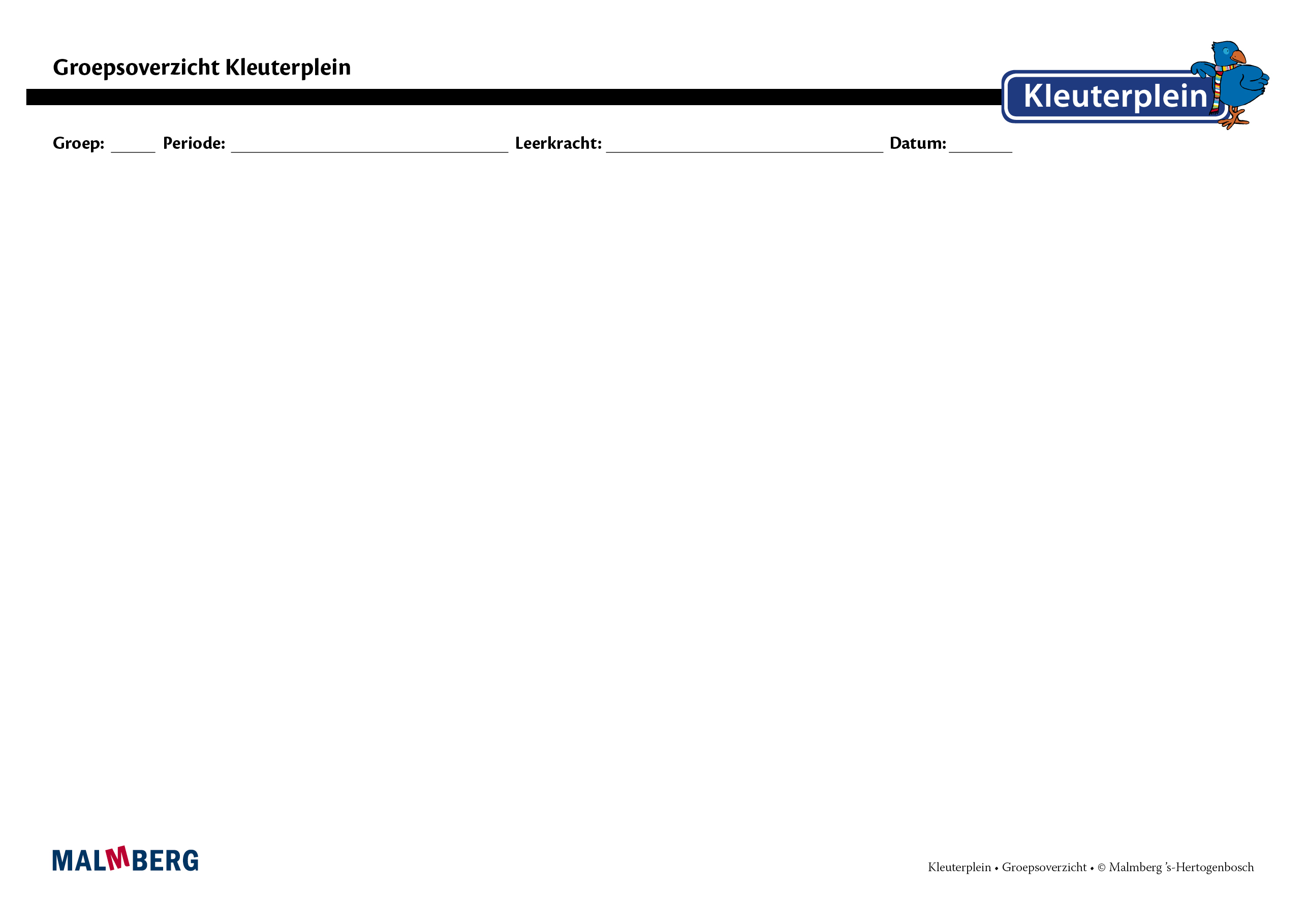 Naam leerlingMethode-onafhankelijke toetsenMethode-onafhankelijke toetsenMethode-onafhankelijke toetsenMethode-onafhankelijke toetsenMethode-onafhankelijke toetsenMethode-onafhankelijke toetsenMethode-onafhankelijke toetsenMethode-onafhankelijke toetsenMethode-onafhankelijke toetsenMethode-onafhankelijke toetsenMethode-onafhankelijke toetsenMethode-onafhankelijke toetsenMethode-onafhankelijke toetsenResultaten observaties KleuterpleinResultaten observaties KleuterpleinResultaten observaties KleuterpleinResultaten observaties KleuterpleinResultaten observaties KleuterpleinResultaten observaties KleuterpleinResultaten observaties KleuterpleinResultaten observaties KleuterpleinResultaten observaties KleuterpleinResultaten observaties KleuterpleinAnalyseAnalyseDoelen en onderwijsbehoeftenDoelen en onderwijsbehoeftenCitotaal voor kleutersCitotaal voor kleutersCitotaal voor kleutersCitotaal voor kleutersCitotaal voor kleutersCitotaal voor kleutersCitorekenenCitorekenenCitorekenenGetalbegripMetenMeetkundeMondelinge vaardighedenOntluikende en beginnende geletterdheidTaalbeschouwingSociaal-emotionele ontwikkelingZelfstandigheidGrove motoriek (bewegingsonderwijs)Fijne motoriek (voorbereidend schrijven)Instructie gevoelige kinderenDoelen: didactisch en pedagogischDoelen: didactisch en pedagogischOnderwijsbehoeften: Wat is nodig om doel(en) te bereiken?Onderwijsbehoeften: Wat is nodig om doel(en) te bereiken?Pass. woord.Kritisch luist.Klank & rijm1e & ltste wrdAudit synth.Schriftoriënt.GetalbegripMetenMeetkundeGetalbegripMetenMeetkundeMondelinge vaardighedenOntluikende en beginnende geletterdheidTaalbeschouwingSociaal-emotionele ontwikkelingZelfstandigheidGrove motoriek (bewegingsonderwijs)Fijne motoriek (voorbereidend schrijven)Instructie-afhank. kinderenDoelen: didactisch en pedagogischDoelen: didactisch en pedagogischOnderwijsbehoeften: Wat is nodig om doel(en) te bereiken?Onderwijsbehoeften: Wat is nodig om doel(en) te bereiken?Pass. woord.Kritisch luist.Klank & rijm1e & ltste wrdAudit synth.Schriftoriënt.GetalbegripMetenMeetkundeGetalbegripMetenMeetkundeMondelinge vaardighedenOntluikende en beginnende geletterdheidTaalbeschouwingSociaal-emotionele ontwikkelingZelfstandigheidGrove motoriek (bewegingsonderwijs)Fijne motoriek (voorbereidend schrijven)Instructie-onafhank. kinderenDoelen: didactisch en pedagogischDoelen: didactisch en pedagogischOnderwijsbehoeften: Wat is nodig om doel(en) te bereiken?Onderwijsbehoeften: Wat is nodig om doel(en) te bereiken?  1        2        3        4        5        6        7        8        9      10      11      12      13      14      15      16      17      18      19      20      21      22      23      24      25      26      27      28      29      30      31      32      33      34      